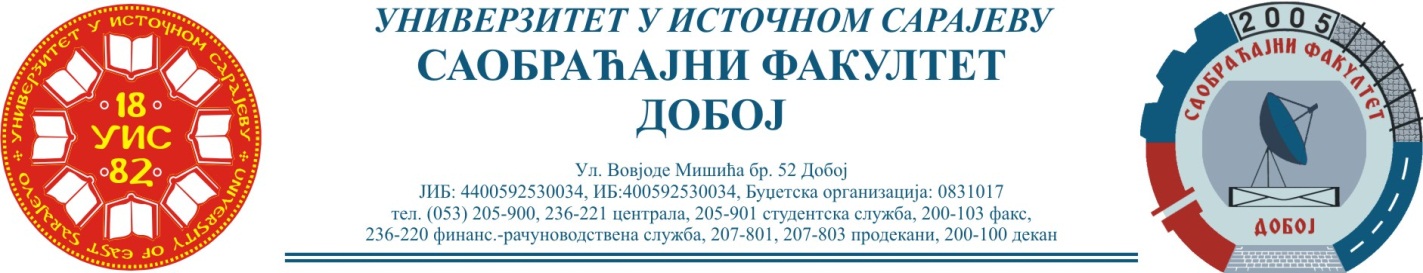 Добој, 13.07.2022. године                                                    Школска година  2021/2022РЕЗУЛТАТИ ИСПИТНОГ РОКАПРЕДМЕТ: „МЕХАНИЗАЦИЈА И ТЕХНОЛОГИЈА ПРЕТОВАРА“Одржаног дана: 13.07.2022. годинеУсмени дио испита одржаће се дана         15.07.2022. године                 у         0900               часова. 											Предметни професор:Др Ратко Ђуричић, ред. проф.P.брПРЕЗИМЕ И ИМЕБрој индексаПРЕДИСПИТНЕОБАВЕЗЕОСТВАРЕНИ БРОЈ БОДОВА НА ИСПИТУОЦЈЕНА1.Бобар Тања1470/19+ + =21+20+20=61 (21,35)→ (7)добар (7) 2.Ћајић Валентина1378/18+ + =20+23+2=45 (15,75)→условно (6)довољан (6)3.Цвијетиновић Марија1358/18+ + =26+19+0=45 (15,75)→условно (6)довољан (6)4.Панић Маја1371/18+ + =Положила: 51→ (8,925) →(6)65→ (11,375) →(7)добар (7)